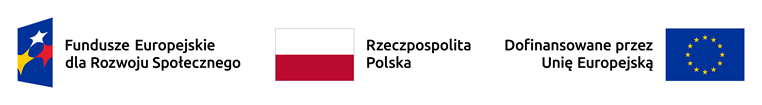 Olsztyn, dnia 25.06.2024 r.ZP.272.1.44.2024 Do wszystkich wykonawcówuczestniczących w postępowaniuWYJAŚNIENIE I ZMIANA TREŚCI SWZDotyczy:	postępowania o udzielenie zamówienia publicznego, którego przedmiotem jest: Przeprowadzenie badania dotyczącego sytuacji rodzin z dziećmi 
w województwie warmińsko-mazurskim i realizowanych na ich rzecz usług społecznych w ramach projektu „Spójna Polityka Społeczna Warmii i Mazur”.Zamawiający, działając na podstawie art. 284 ust. 6 ustawy z dnia 11 września 2019 r. Prawo zamówień publicznych (Dz. U. z 2023 r. poz. 1605 ze zm.) przekazuje treść zapytań wraz z wyjaśnieniami, jednocześnie, na podstawie art. 286 ust. 1 ustawy Pzp, dokonuje zmiany treści SWZ.Pytanie 1:proszę o podanie:a. szacunkowej wartości zamówienia,b. kwoty, jaką Zamawiający zamierza przeznaczyć na realizację zamówienia.Wykonawca zwraca się z prośbą o udzielenie informacji na temat kwoty jaką Zamawiający zamierza przeznaczyć na realizację zamówienia.Zwracamy się z uprzejmą prośbą o podanie szacunkowej kwoty, jaką macie Państwo przeznaczoną na realizację zamówienia.zwracam się o udzielenie informacji o kwocie, jaką Zamawiający zamierza przeznaczyć na realizację zamówienia.Odpowiedź 1:Zamawiający dokonuje zmiany treści SWZ w tym zakresie.Zamawiający dodaje w Rozdziale V Specyfikacji Warunków Zamówienia ustęp 6 o treści:Szacunkowa wartość zamówienia wynosi 157 271,43 zł netto;Kwota jaką Zamawiający zamierza przeznaczyć na sfinansowanie zamówienia wynosi 193 443,86 zł brutto.Pytanie 2: Zwracamy się z prośbą o wyjaśnienie treści SWZ.Ad. SOPZ:3) Badanie jakościowe, w tym m.in.:Indywidualne wywiady pogłębione (IDI) z rodzinami z dziećmi z województwa warmińsko-mazurskiegooraz- Zogniskowane wywiady grupowe (FGI) z przedstawicielami różnych instytucji i podmiotów ekonomii społecznej, w tym organizacji pozarządowych realizujących zadania z zakresu wsparcia rodzin z dziećmi/świadczące na ich rzecz usługi społeczne.Prosimy o informację, czy Zamawiający dopuszcza realizację tych metod w formie zdalnej (telefonicznie/online).Odpowiedź 2:Zamawiający nie dopuszcza możliwości realizacji w formie zdalnej (telefonicznie/
online) Indywidualnych wywiadów grupowych (IDI) z rodzinami z dziećmi z województwa warmińsko-mazurskiego oraz Zogniskowanych wywiadów grupowych (FGI) z przedstawicielami różnych instytucji i podmiotów ekonomii społecznej, w tym organizacji pozarządowych realizujących zadania z zakresu wsparcia rodzin z dziećmi/świadczące na ich rzecz usługi społeczne.Pytanie 3:W opisie sposobu realizacji badania jest zawarta następująca informacja:c) opis sposobu zastosowania metod, narzędzi i technik obowiązkowych przewidzianych w SOPZ (oraz ewentualnych dodatkowych)Czy zapis "ewentualnych" oznacza, że opis sposobu zastosowania dodatkowych - zaproponowanych przez Wykonawcę metod/technik nie będzie podlegał ocenie?Odpowiedź 3:Zgodnie z zapisami SWZ  rozdział XXX ust. 2 pkt 2) ppkt e) oceniane będą następujące elementy: rozszerzenie lub pogłębianie koncepcji badawczej ponad minimalny zakres badania określony w SOPZ, w tym w szczególności zaproponowanie dodatkowych metod, technik lub narzędzi badawczych z uzasadnieniem celowości ich zastosowania, każdy z oceniających przyzna 
od 0 do 14 punktów.Propozycja dodatkowych metod, technik bądź narzędzi musi zawierać:wyjaśnienie metodyki opartej na powszechnie dostępnych publikacjach naukowych zwartych (wraz z podaniem źródła),propozycję sposobu doboru, struktury oraz wielkości próby badawczej - w odniesieniu do metod zbierania danych,szczegółowe uzasadnienie celowości zastosowania metody dla uzyskania użytecznych wyników w przedmiotowym badaniu, nie wykraczających poza zakres przedmiotu zamówienia,szczegółowe uzasadnienie, w jaki sposób przedstawiona propozycja sposobu doboru, struktury oraz wielkości próby badawczej wpłynie na wiarygodność (tj. reprezentatywność) otrzymanych wyników – w odniesieniu do metod zbierania danych.Punkty zostaną przyznane w następujący sposób:w przypadku, gdy nie zostaną określone dodatkowe metody, techniki lub narzędzia badawcze lub zostaną nietrafnie określone lub nie wnoszą wartości dodanej do minimalnego zakresu badania wskazanego w SOPZ każdy z oceniających przyzna 0 punktów,za każdą dodatkową trafną z punktu widzenia przedmiotu badania metodę, technikę lub narzędzie badawcze oraz wnoszącą wartość dodaną do minimalnego zakresu badania wskazanego w SOPZ, każdy z oceniających przyzna od 0 do 7 punktów.Ocenie podlegać będą dwie pierwsze propozycje dodatkowych metod, technik lub narzędzi badawczych zaproponowanych przez Wykonawcę.Pytanie 4:W związku z założonym w SOPZ warunkiem, że Wykonawca nie może zaangażować do badania osób niebędących członkami zespołu, poza czynnościami wskazanymi przez Państwa chciałabym zapytać, czy możliwe jest ujęcie w zespole badawczym poza 3 członkami zespołu, którzy spełniają warunki określone w warunkach udziału w postępowaniu dodatkowych członków zespołu, którzy nie spełniają ww. warunków, ale mają odpowiednie kompetencje niezbędne do wykonywania wybranych elementów badania - np. wywiadów CAPI? Rozumiem, 
że ww. warunek uniemożliwia podwykonawstwo danej części badania?Odpowiedź 4:Zamawiający dokonuje zmiany treści SWZ w tym zakresie.Zamawiający zmienia w Szczegółowym Opisie Przedmiotu zamówienia – Załącznik nr 1, punkt 9 Sposób realizacji badania, str. 12Było:Zamawiający nie dopuszcza sytuacji, w której realizacja któregokolwiek z elementów badania (z wyjątkiem korekty tekstu, a także zapewnienia dostępności cyfrowej tekstu raportu końcowego) zostanie powierzona innym podmiotom/osobom spoza zespołu badawczego.Jest: Zamawiający dopuszcza możliwość powierzenia wykonania wybranych elementów badania np.  wywiadów CAPI osobom spoza zespołu badawczego, pod warunkiem posiadania przez nich odpowiednich kompetencji.Pytanie 5:Ankieta CAWI skierowana do przedstawicieli jednostek samorządu terytorialnego. Badanie zostanie wykonane wśród przedstawicieli wszystkich jednostek samorządu terytorialnego szczebla gminnego i powiatowego.Badanie obejmie identyfikację usług społecznych świadczonych na rzecz rodzin, form wsparcia jakie mogą otrzymać rodziny oraz barier i możliwości rozwoju w tym zakresie. Dobór próby celowy - Wykonawca zrealizuje 135 ankiet, po jednej ankiecie z przedstawicielem każdej gminy (116) i powiatu (19) województwa warmińsko-mazurskiego – zwrot na poziomie min. 50%, tj. 68 ankiet.Jakiego wsparcia w realizacji wywiadów udzieli Zamawiający?Odpowiedź 5:Zamawiający przygotuje i wyśle do jednostek samorządu terytorialnego list polecający, w którym poinformuje o badaniu i zachęci do wzięcia w nim udziału.Pytanie 6:Z różnych powodów optymalna może okazać się realizacja wywiadów IDI w formie zdalnej (np. respondenci mogą nie wyrazić zgody na spotkanie w miejscu ich zamieszkania, obecność w miejscu postronnym może ich krępować, co może mieć przełożenie na jakość rozmowy etc.). W związku z tym wnosimy, aby w uzasadnionych przypadkach można było zrealizować wywiady zdalnie.Odpowiedź 6:Zamawiający nie dopuszcza możliwości realizacji w formie zdalnej indywidualnych wywiadów grupowych (IDI) z rodzinami z dziećmi z województwa warmińsko-mazurskiego.Pytanie 7:Analogicznie rzecz ma się w przypadku FGI (zogniskowane wywiady grupowe). Dodatkowo dojazd respondentów na miejsce (np. do Olsztyna) może okazać się barierą uniemożliwiającą udział w spotkaniu.Odpowiedź 7:Zamawiający nie dopuszcza możliwości realizacji w formie zdalnej Zogniskowanych wywiadów grupowych (FGI) z przedstawicielami różnych instytucji i podmiotów ekonomii społecznej, w tym organizacji pozarządowych realizujących zadania z zakresu wsparcia rodzin z dziećmi/ świadczące na ich rzecz usługi społeczne.Pytanie 8:Wykonawca zobowiązany jest do zastosowania autorskich narzędzi badawczych lub posiadających wymagane licencje oraz zebrania danych niezbędnych do przeprowadzenia badania. Co konkretnie Zamawiający rozumie przez „autorskie narzędzia badawcze” i „wymagane licencje”?Odpowiedź 8:„Autorskie narzędzia badawcze” – narzędzia badawcze opracowane przez Wykonawcę.„wymagane licencje” – programy z licencją np. do opracowania wyników badań.Pytanie 9:Wykonawca zobowiązany jest do zrealizowania badania z wykorzystaniem wszystkich członków zespołu badawczego. Zamawiający nie dopuszcza sytuacji, w której realizacja któregokolwiek z elementów badania (z wyjątkiem korekty tekstu, a także zapewnienia dostępności cyfrowej tekstu raportu końcowego) zostanie powierzona innym podmiotom/osobom spoza zespołu badawczego.Rozumiemy, że nie dotyczy to moderatorów IDI/FGI? Osoby te posiadają bowiem inne kompetencje.Odpowiedź 9:Zamawiający dokonuje zmiany treści SWZ w tym zakresie.Zamawiający zmienia w Szczegółowym Opisie Przedmiotu zamówienia – Załącznik nr 1, punkt 9 Sposób realizacji badania, str. 12Było:Zamawiający nie dopuszcza sytuacji, w której realizacja któregokolwiek z elementów badania (z wyjątkiem korekty tekstu, a także zapewnienia dostępności cyfrowej tekstu raportu końcowego) zostanie powierzona innym podmiotom/osobom spoza zespołu badawczego.Jest: Zamawiający dopuszcza możliwość powierzenia wykonania wybranych elementów badania np.  wywiadów CAPI osobom spoza zespołu badawczego, pod warunkiem posiadania przez nich odpowiednich kompetencji.Pytanie 10:Metodologia jest w pełni opisana, ze szczegółowością umożliwiającą stwierdzenie, że za jej pomocą możliwa będzie realizacja całego zakresu badania oraz odpowiedzi na wszystkie pytania badawcze;W jaki sposób Zamawiający dokona oceny?Odpowiedź 10:Zamawiający zweryfikuje czy w przedstawionym raporcie metodologicznym opisane zostały wszystkie metody/techniki badawcze, za pomocą których udzielone zostaną odpowiedzi na wszystkie pytania badawcze.Pytanie 11:W terminie do 150 dni kalendarzowych od zawarcia umowy – przekazanie drogą elektroniczną projektu raportu końcowego Zamawiającemu;w terminie do 170 dni kalendarzowych od zawarcia umowy – przekazanie drogą elektroniczną przez Zamawiającego uwag Wykonawcy do projektu raportu końcowego;w terminie do 200 dni kalendarzowych od zawarcia umowy uwzględnienie uwag Zamawiającego i przekazanie drogą elektroniczną ostatecznej wersji raportu końcowego.Rozumiemy, że w wyznaczonym terminie może odbyć się kilka iteracji, np. w 5-dniowym interwaleczasowym?UMOWAOdpowiedź 11:Tak, warunkiem jest jednak uwzględnienie uwag Zamawiającego i przekazanie ostatecznej wersji raportu końcowego w terminie do 200 dni kalendarzowych od zawarcia umowy.Pytanie 12:w przypadku nienależytego wykonania przedmiotu umowy, przez które należy rozumieć w szczególności (katalog otwarty):- niską jakość wywiadów indywidualnych i grupowych (przez niską jakość rozumie się brak możliwości zrozumienia słów wypowiadanych przez respondenta w trakcie wywiadu, prowadzenie wywiadu przez nieprzygotowanego moderatora nie potrafiącego wyjaśnić wątpliwości podnoszonych przez respondenta, prowadzenie wywiadu wyłącznie poprzez odczytywanie pytań scenariusza w badaniach jakościowych, a nie swobodny dialog z respondentem, pogłębiający zagadnienia zawarte w scenariuszu);Co w sytuacji, kiedy wywiad będzie bardzo wartościowy a nagranie „technicznie nieidealne” i//lubrespondent nie wyrazi zgody na nagrywanie i moderator będzie notował odpowiedzi?Odpowiedź 12:W przypadku braku zgody respondenta na nagranie wywiadu, Zamawiający dopuszcza możliwość notowania odpowiedzi przez moderatora.Pytanie 13:w przypadku zwłoki we wprowadzeniu zmian dotyczących zastrzeżeń stwierdzonych przez Zamawiającego, o których mowa w § 4 ust. 2 lub ust. 4 – w wysokości 0,5% wynagrodzenia bruttookreślonego w § 3 ust. 1, za każdy dzień zwłoki liczony od upływu terminu wyznaczonego przezZamawiającego;w przypadku zwłoki w wykonaniu przedmiotu Umowy lub jej poszczególnych etapów w terminach, o których mowa w § 1 ust. 4 – w wysokości 1% wynagrodzenia brutto, określonego w § 3 ust. 1, za każdy rozpoczęty dzień zwłoki liczony od upływu poszczególnych terminów określonych w § 1 ust. 4, z zastrzeżeniem § 14 ust. 3 umowy.Wskazany poziom kary przyjęty w zamówieniu jest wysoki.Na rynku zamówień standardem są umowy, gdzie kara za opóźnienia opiewa na 0,1%-0,2% za każdy dzień.Przykłady postępowań, w ramach których umowy obejmują wspomniane założenia:https://parp.eb2b.com.pl/open-preview-auction.html/438905/ocena-ex-post-systemu-sektorowych-rad-dskompetencji-powerhttps://zamowienia.mfipr.gov.pl/pn/mfipr/demand/notice/public/128049/detailshttps://platformazakupowa.pl/transakcja/930693https://zamowienia.mfipr.gov.pl/pn/mfipr/demand/notice/public/127860/detailshttps://zamowienia.mfipr.gov.pl/pn/mfipr/demand/notice/public/130459/detailsWnioskujemy o obniżenie poziomu do 0,1%.Odpowiedź 13:Zamawiający dokonuje zmiany treści SWZ w tym zakresie.Zamawiający zmienia w Projektowanych postanowieniach umowy – Załącznik nr 6 § 6 ust. 1 pkt 2Było:w przypadku zwłoki we wprowadzeniu zmian dotyczących zastrzeżeń stwierdzonych przez Zamawiającego, o których mowa w § 4 ust. 2 lub ust. 4 – w wysokości 0,5% wynagrodzenia brutto  określonego w § 3 ust. 1, za każdy dzień zwłoki liczony od upływu terminu wyznaczonego przez Zamawiającego;Jest: w przypadku zwłoki we wprowadzeniu zmian dotyczących zastrzeżeń stwierdzonych przez Zamawiającego, o których mowa w § 4 ust. 2 lub ust. 4 – w wysokości 0,2% wynagrodzenia brutto określonego w § 3 ust. 1, za każdy dzień zwłoki liczony od upływu terminu wyznaczonego przez Zamawiającego;§ 6 ust. 1 pkt 5Było:w przypadku zwłoki w wykonaniu przedmiotu Umowy lub jej poszczególnych etapów w terminach, o których mowa w § 1 ust. 4 – w wysokości 1 % wynagrodzenia brutto, określonego w § 3 ust. 1, za każdy rozpoczęty dzień zwłoki liczony od upływu poszczególnych terminów określonych w § 1 ust. 4, z zastrzeżeniem § 14 ust. 3 umowy.Jest:w przypadku zwłoki w wykonaniu przedmiotu Umowy lub jej poszczególnych etapów w terminach, o których mowa w § 1 ust. 4 – w wysokości 0,5% wynagrodzenia brutto, określonego w § 3 ust. 1, za każdy rozpoczęty dzień zwłoki liczony od upływu poszczególnych terminów określonych w § 1 ust. 4, z zastrzeżeniem § 14 ust. 3 umowy.Pytanie:z uwagi na złożoność koncepcji badania oraz w trosce o jakość przygotowanej oferty, zwracamy się z prośbą o wydłużenie terminu składania oferty o 5 dni roboczych.Wykonawca zwraca się z prośbą o przedłużenie terminu składania ofert o 7 dni to jest do 03.07.2024. Wykonawca prośbę swoją motywuje składanymi pytaniami do SWZ i OPZ na które odpowiedź ma wpływ na przygotowanie i jakość składanej oferty.Odpowiedź   Zamawiający dokonuje zmiany treści SWZ w tym zakresie.Termin związania ofertą, w rozdziale XXV SWZ zmieniaByło: Wykonawca jest związany ofertą od dnia upływu terminu składania ofert do dnia 
25.07.2024 r. Jest: Wykonawca jest związany ofertą od dnia upływu terminu składania ofert do dnia 
31.07.2024 r.Terminu składania ofert, w rozdziale XXVII ust. 1 pkt 1 SWZ zmieniaByło: Ofertę należy złożyć: do dnia 26.06.2024 r. do godz. 10:00.Jest: Ofertę należy złożyć: do 02.07.2024 r. do godz. 10:00.Terminu otwarcia ofert, w rozdziale XXVIII ust. 1 SWZ zmieniaByło: Otwarcie ofert nastąpi w dniu 26.06.2024 r. o godzinie 10:10.Jest: Otwarcie ofert nastąpi w dniu 02.07.2024 r. o godzinie 10:10.